PENGGUNAAN CUBARITME DALAM MENINGKATKAN KEMAMPUAN PENJUMLAHAN BILANGAN DUAANGKA BAGI MURID TUNANETRA KELAS II DI SLB A YAPTI MAKASSARJURNAL SKRIPSIDiajukan Untuk Memenuhi Sebagian Persyaratan Serta Memperoleh Gelar Sarjana Pendidikan Pada Program Studi Pendidikan Luar BiasaStrata Satu Fakultas Ilmu PendidikanUniversitas Negeri Makassar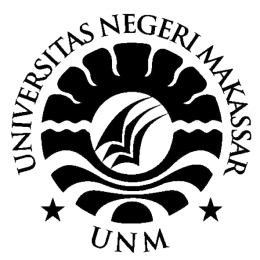 Oleh:RIKA. N1345042006PENDIDIKAN LUAR BIASAFAKULTAS ILMU PENDIDIKANUNIVERSITAS NEGERI MAKASSAR2019PENGGUNAAN CUBARITME DALAM MENINGKATKAN KEMAMPUAN PENJUMLAHAN BILANGAN DUAANGKA BAGI MURID TUNANETRA KELAS II DI SLB A YAPTI MAKASSAROleh:RIKA. NNim: 1345042006Abstrak	Tujuan penelitian  untuk: (1) Mengetahui gambaran kemampuan penjumlahan bilangan dua angka pada murid tunanetra kelas dasar II di SLB A YAPTI Makassar sebelum penggunaan  cubaritme? (2) Mengetahui gambaran kemampuan penjumlahan bilangan dua angka pada murid tunanetra kelas dasar II di SLB A YAPTI Makassar sesudah penggunaan cubaritme? (3) Mengetahui gambaran kemampuan penjumlahan bilangan dua angka pada murid tunanetra kelas dasar II di SLB A YAPTI Makassar melalui penggunaan cubaritme. 	Dalam penelitian ini digunakan pendekatan kuantitatif dengan jenis penelitian deskriptif. Data dikumpulkan dengan teknik tes tertulis dan dokumentasi. Subjek penelitian ini berjumlah dua orang murid. Teknik analisis data yang digunakan adalah teknik analisis deskriptif dalam bentuk tabulasi data kemudian dianalisis secara kuantitatif deskriptif. Hasil penelitian disimpulkan bahwa (1) Hasil belajar penjumlahan  pada murid tunanetra kelas dasar II di SLB A YAPTI  Makassar sebelum penggunaan media cubaritme tidak mampu memahami konsep penjumlahan 1-50 (2) Hasil belajar penjumlahan  pada murid tunanetra kelas dasar II di SLB A YAPTI  Makassar setelah penggunaan media cubaritme siswa mampu memahami konsep penjumlahan 1-50 (3) Terdapat peningkatan hasil belajar penjumlahan pada murid tunanetra kelas dasar II di SLB A YAPTI Makassar melalui penggunaan media cubaritme.PENDAHULUAN Tunanetra merupakan suatu kondisi tidak berfungsinya indera penglihatan pada seseorang secara sebagian (low vision) atau secara keseluruhan (totally blind) sebagai saluran penerima informasi dalam kegiatan sehari-hari seperti halnya orang awas. Hal ini dapat terjadi sebelum lahir, saat lahir dan setelah lahir. Dampak dari tidak berfungsinya indra penglihatan pada anak tunanetra mengakibatkan hambatan dalam penerimaaan informasi, karena hambatan yang dimiliki pada indera penglihatannya maka anak tunanetra bergantung pada indra-indra lain yang masi berfungsi dengan baik pada dirinya untuk membantunya memperoleh informasi dan pengetahuan saat dia belajar. kehilangan penglihatan pada anak tunanetra mengakibatkan hambatan khusus dalam mengakses pendidikan. Hal ini sejalan dengan Hosni (1996), tentang definisi ketunanetraan dilihat dari perspektif pendidikan bahwa murid tunanetra adalah mereka yang penglihatannya terganggu sehingga menghalangi dirinya untuk berfungsi dalam pendidikan tanpan menggunakan alat khusus, material khusus, latihan khusus dan bantuan lain secara khusus oleh karena itu, layanan pendidikan yang di berikan di upayakan untuk mengembangkan potensi yang dimiliki murid secara optimal, terutama dalam proses belajar  matematika.Berdasarkan uraian diatas, peneliti terdorong untuk mengaplikasikan suatu inovasi pembelajaran, berupa  cubaritme sebagai media pembelajaran, untuk mengetahui peningkatan hasil belajar murid melalui penggunaan  cubaritme pada mata pelajaran penjumlahan bilangan dua angka di kelas II SLB A YAPTI Makassar.Anak tunanetra mengalami hambatan dalam penglihatanya sehingga membutuhkan alat kompensasi berupa media pembelajaran dan penerapan berbagai metode dan teknik pengajaran yang khusus untuk memudahkan aktifitas belajarnya. Penggunaan media dan teknik pengajaran menggunakan objek secara langsung akan menambah daya abstrak murid. Agar daya abstraksi murid dapat berkembang hendaknya dalam proses pembelajaran menggunakan media pembelajaran yang melibatkan peran aktif murid dalam proses pembelajaran.TINJAUAN PUSTAKAMedia pembelajaran Media memiliki multi makna, baik dilihat secara terbatas maupun secara luas. Munculnya berbagai macam definisi disebabkan adanya perbedaan dalam sudut pandang, maksud, dan tujuannya.Kata media berasal dari bahasa Latin dan merupakan bentuk jamak dari kata medium yang secara harafiah berarti pengantar atau perantara .Sehingga “media adalah perantara atau pengantar pesan dari pengirim ke penerima pesan” (Sadiman, 2007:6).CubaritmeMedia papan petak (cubaritme) merupakan salah satu media visual tiga dimensi yang dibuat untuk membantu guru dalam menyampaikan materi penjumlahan dua angka, dalam bentuk angka dan tanda operasional (Wirdamaini, 2013:151). Cubaritme dikenal juga dengan istila blokjes atau papan hitung.Alat ini terbuat dari kayu atau plastik atau ebonit.Cubaritme ini terbagi dalam petak-petak yang berbentuk bujur sangkar, ke dalam petak dapat di masukkan kubus yang mirip dadu.Angka atau tanda-tanda oprasi hitungan terdapat dalam kubus-kubus yang berbentuk dadu tersebut.Tiap petak berisi satu angka. Tiap sisi kubus berisi angka-angka braille mulai 0, 1, 2, 3, 4, 5, 6, 7, 8, dan 9, dan tanda-tanda oprasi hitungan yaitu tanda +, -, x dan :. Media pembelajaran yang terbuat dari kertas karton berbentuk persegiyangterdiri dari petak-petak, dan digunakan sebagai alat bantu hitung pada mata pelajaran matematika.Konsep Pembelajaran Matematika		Dalam hakikat matematika, banyak orang yang mempertukarkan antara matematika dengan aritmetika atau berhitung. Padahal matematika memiliki cakupan yang lebih luas daripada aritmetika. Aritmetika hanya merupakan bagian dari matematika. Matematika merupakan bidang studi yang dipelajari oleh semua murid dari SD hingga SLTA bahkan perguruan tinggi. Ada banyak alasan tentang perlunya murid belajar matematika.Konsep TunanetraDari segi bahasa, kata tunanetra terdiri dari kata tuna dan netra, tuna mempunyai arti rusak, luka, kurang, tidak memiliki, KBBI (Depdikbud 1990: 971) sedangkan netra artinya mata (Depdikbud 1990: 613) Menurut Direktorat Pendidikan Luar Biasa ( 2004 : 1 ); Tunanetra adalah seseorang yang memiliki hambatan dalam penglihatan atau tidak berfungsinya indra penlihatan.Penggunaan Cubarime Dalam Meningkatkan Kemampuan Penjumlahan Dua Angka Murid Tunanetra		Jean piaget dalam (Depdiknas,2007:3) menyatakan bahwa kegiatan belajar memerlukan kesiapan dalam diri anak, artinya belajar sebagai suatu proses yang membutuhkan aktifitas baik fisik maupun psikis, selain itu kegiatan belajar pada anak harus disesuaikan dengan tahap- tahap perkembangan mental anak. Karena perkembangan intelektual anak berkembang sangat pesat pada kurun usia nol sampai usia pra sekolah (4-6 tahun). Lima tahun pertama dalam kehidupan anak merupakan peletak dasar bagi perkembangan selanjutnya, serta untuk meningkatkan perkembangan mental anak ke tahap yang lebih tinggi dengan memperkaya pengalaman anak terutama pengalaman kongkrit dengan menggunakan benda-benda di sekitarnya.METODE PENELITIANPendekatan dalam penelitian ini adalah pendekatan kuantitatif, karena penelitian ini disajikan dengan angka-angka. Hal ini sesuai dengan pendapat (Arikunto 2006: 12) yang mengemukakan penelitian kuantitatif adalah pendekatan penelitian yang banyak dituntut menguakan angka, mulai dari pengumpulan data, penafsiran terhadap data tersebut, serta penampilan hasilnya. Pendekatan ini digunakan untuk meneliti atau mengetahui peningkatan kemampuan murid tunanetra dalam penjumlahan bilangan dua angka dan setelah penggunaan cubaritme pada murid kelas dasar II  di SLB A YAPTI Makassar.HASIL PENELITIAN DAN PEMBAHASANPenelitian ini bertujuan untuk mengetahui sejauh mana peningkatan hasil belajar penjumlahan pada murid  tunanetra kelas dasar II di SLB A YAPTI Makassar.Penelitian ini telah dilaksanakan selama satu bulan pada murid tunanetra  kelas dasar II di SLB A YAPTI Makassar  yang berjumlah 2 (dua) orang. Pengukuran terhdap peningkatan hasil belajar penjumlahan dilakukan sebanyak dua kali, yakni tes sebelum penggunaan media cubaritme untuk memperoleh gambaran tingkat awal murid tunanetra. Sedangkan pengukuran kedua dilakukan setelah murid diberikan pengajaran dengan menerapkan penggunaan cubaritmePembahasanMatematika sebagai mata pelajaran berisi konsep pelajaran yang salah satunya adalah berhitung. Berhitung merupakan  kemampuan yang harus dimiliki oleh semua murid termasuk murid tunanetra. Oleh karena itu, berhitung merupakan keterampilan yang harus diajarkan kepada murid sejak murid masih sekolah dan masalah-masalah yang dihadapi oleh murid harus secepatnya diatasi .Penggunaan media maupun strategi pembelajaran sangat berpengaruh terhadap pemahaman murid tentang materi pembelajaran yang sedang diajarkan. Sebagaimana hasil penelitian terhadap dua murid tunanetra kelas dasar II di SLB A YAPTI Makassar menunjukkan bahwa hasil belajar penjumlahan sebelum penggunaan cubaritme termasuk dalam kategori belum berhasil sebab setelah dilakukan tes awal, murid tunanetra kelas dasar II di SLB A YAPTI Makassar memperoleh nilai di bawah standar kriteria ketuntasan minimal (KKM) mata pelajaran Ilmu Pengetahuan Sosial yang telah ditetapkan oleh SLB A YAPTI Makassar, sehingga dapat dikatakan bahwa murid tunanetra kelas dasar II SLB A YAPTI Makassar dikategorikan sangat kurang. Hal itu disebabkan penggunaan media maupun strategi pembelajaran yang kurang tepat.  .Selanjutnya berdasarkan Pada hasil tes akhir (posttest) pada subyek penelitian/murid  menunjukkan nilai hasil belajar yang dikategorikan Cukup dan baik setelah dilakukan perlakuan dengan penggunaan cubaritme dan hasil  tes akhir pada subyek penelitian di SLB A YAPTI Makassar menunjukkan peningkatan yaitu; untuk DN memperoleh nilai 80 mengacu pada standar yang ditetapkan pada kategori rapor yang ditetapkan yakni berada pada skor 71 – 85  dan dikategorikan baik., dan PT  memperoleh nilai 70  hasil tes tersebut jika mengacu pada standar yang ditetapkan pada kategori rapor yang ditetapkan yakni berada pada skor 56 – 70  dan dikategorikan cukup. Adanya peningkatan dari hasil tes awal ke hasil tes akhir mengindikasikan  bahwa peran dari penggunaan cubaritme dapat membantu dalam meningkatkan kemampuan murid dalam kegiatan penjumlahan dalam pelajaran matematika. tunanetra menyelesaikan soal-soal yang berkaitan dengan kalkulasi. Sebagaimana yang di ungkapkan Azwandi (2007) “menyatakan bahwa ada interaksi antara penggunaan media pembelajaran dan karakteristik belajar anak dalam menenentukan hasil belajar anak, artinya bahwa anak akan mendapat keuntungan yang signifikan apabila belajar dengan menggunakan media yang sesuai dengan karakteristiknya. Nafir (2000) menyatakan bahwa terdapat pengaruh yang signifikan terhadap prestasi belajar matematika anak tunanetra di Bojonegoro setelah menggunakan media berhitung Blokjes. Media Blokjes dipergunakan untuk mengerjakan hitungan-hitungan yang sederhana yang belum terlalu kompleks. Metode ini tidak mempunyai aturan pemakaian secara khusus dan rumit. Oleh karna itu blokjes di pakai oleh anak kelas 1-4. Hal ini disebabkan karena penngunaan cubaritme merupakan strategi pembelajaran yang didalamnya menuntut murid  untuk berpartisipasi secara aktif dalam proses pembelajaran. Di samping itu murid dapat belajar penjumlahan dengan menggunakan benda-benda konkrit yang mengerahkan seluruh aktivitas peserta didik untuk belajar sambil bermain,  serta anak semakin bergairah dalam belajar karena menggunakan media yang menarik bagi mereka.Dengan demikian dapat disimpulkan bahwa penggunaan pembelajaran  yang sesuai dengan tingkat perkembangan karakteristik dan kemampuan anak sangat berpengaruh  pada perolehan hasil belajar anak dalam hal ini penggunaan cubaritme selain dapat meningkatkan hasil belajar pada murid  juga dapat membangkitkan motivasi, keterampilan berhitung dan kemampuan sosialisasi terhadap murid  lainnya. Dengan demikian penggunaan cubaritme dianggap efektif dalam meningkatkan kemampuan penjumlahan pada  murid di SLB A YAPTI Makassar. Berkaitan dengan penggunaan media dalam pembelajaran, sangat ditentukan oleh berbagai macam faktor salah satunya faktor dari kemampuan guru dalam menyampaikan pembelajaran, kemampuan dan kondisi kelainan peserta didik, ketersediaan fasilitas belajar, situasi lingkungan, tujuan pembelajaran, kemampuan guru, dan masih banyak faktor lainnya mempunyai pengaruh bagi guru dalam menentukan strategi pembelajaran yang efektif dan efisien. Oleh karena itu strategi bagaimanapun yang diterapkan oleh guru untuk digunakan dalam pembelajaran seyogyanyalah mempertimbangkan hasil pembelajaran yang harus dicapai peserta didik. Karena setiap strategi pembelajaran yang digunakan sudah pastilah memiliki kelemahan dan kelebihan masing-masing, sehingga diharapkan agar hendaknya setiap guru menggunakan beberapa strategi pembelajaran yang bervariasi dalam kegiatan belajar mengajar.Penggunaan cubaritme dalam penelitian ini, dapat meningkatan kemampuan penjumlahan pada murid tunanetra kelas dasar II SLB A YAPTI Makassar. KESIMPULAN DAN SARANKESIMPULANHasil belajar penjumlahan  pada murid tunanetra kelas dasar II di SLB A YAPTI  Makassar sebelum penggunaan media cubaritme tidak mampu memahami konsep penjumlahan 1-50Hasil belajar penjumlahan  pada murid tunanetra kelas dasar II di SLB A YAPTI  Makassar setelah penggunaan media cubaritme siswa mampu memahami konsep penjumlahan 1-50Terdapat peningkatan hasil belajar penjumlahan pada murid tunanetra kelas dasar II di SLB A YAPTI Makassar melalui penggunaan media cubaritme.SARAN Bagi sekolah khususnya SLB A YAPTI Makassar  bahwa pembelajaran dengan menggunakan media Cubaritme dapat dijadikan sebagai salah satu alternatif dalam meningkatkan kemampuan penjumlahan bilangan dua angka bagi murid tunanetra  kelas IIBagi peneliti selanjutnya, diharapkan dapat mengembangkan permasalahan penelitian ini dengan meneliti peubah/variabel lain yang terkait dengan pemahaman penjumlahan bilangan dua angka murid tunanetra.DAFTAR PUSTAKA Abdullah, S dkk. 2014. Pedoman Penulisan Skripsi S-1. Makassar: FIP UNMAbdurahman dkk. 1996. Mari Belajar Berhitung. Jakarta: DepdiknasAisyah, Nyimas, dkk. 2007. Pengembangan Pembelajaran Matematika SD.   Jakarta: DepdiknasArif S Sadiman dkk. 2007. Media Pendidikan, Pengertian, Pengembangan, dan   Pemanfaatannya. Jakarta: Raja Grafindo PersadaArikunto, Suharsimi. 2010. Prosedur Penelitian. Jakarta: Rineka CiptaAzhar Ar Syad. 1997. Media pengajaran. Jakarta: PT. Raja Grafindo PersadaBandi Delphie. 2006. Pembelajaran Anak Berkebutuhan Khusus. Bandung: Rifika AditamaDavid Glover. 2006. Pembelajaram matematika. Jakarta: Grafindo media pratamaDjamarah. 2002. Media Pembelajaran. Bandung: CV. MaxikomFathurrohman. 2010. Strategi Belajar Mengajar Strategi Mewujudkan Pembelajaran Bermakna melalui Penanaman Konsep Umum dan Konsep Islami. Bandung: PT. Refika Aditama.Hamalik Oemar. 1995. Kurikulum dan pembelajaran. Jakarta: bumi aksaraJuang Sunanto.2006. Pengantar Penelitian Subjek Tunggal. Bandung: UPI pressM. Khafid dan Suyanti. 2004. Pelajaran Matematika Penekanan Pada Berhitung. Jakarta: ErlanggaMarshall, L. dan Swan, P. 2008. Exploring The Use of Mathematics Manipulative Materials. International Journal. Australia: Edith Cowan UniversitySudjana Nana. 2001. Media Pengajaran. Bandung: Sinar BaruNasir, Moh. 1998. Metode Penelitian. Jakarta:  Ghalia Indonesia.Pakasi. 1970. Belajar berhitung. Jakarta: Departemen Pendidikan dan KebudayaanPoerwadarmita. 1984. Kamus Besar Bahasa Indonesia. Jakarta: Balai PustakaRuntukahu Tombokan. 1996. Pengajaran Matematika Bagi Anak Berkesulitan Belajar. Jakarta: Dirjen Dikti. Proyek Pendidikan Tenaga Guru.Ruseffendi, E.T. 1992. Pengajaran Matematika Modern dan Masa Kini Untuk Guru dan SPG. Bandung: TarsitoRoestiah. 2008. Strategi blajar mengar. Jakarta: Rineka ciptaSardiman, Arief  S. 1990. Media Pendidikan Pengertian, Pengembangan dan Pemanfaatan. Jakarta: Pustekkom Dikbud dan CV RajawaliSupartina Tien Ms. 1995. Psikologi anak luarbiasa. Surakarta: PLB PKIPTriratnawati. 2008. Cerdas berhitung matematika untuk SD/MI kelas 3. Jakarta: pusat perbukuan, departemen pendidikan nasional Widjajantin, A. dan Hitipeuw, I. 1994. Ortopedagogik Tunanetra I. Jakarta: DepdikbudWirdamani, Silvia. 2013. Evektivitas penggunaan media cubaritme untuk meningkatkan kemampuan penjumlahan deret kebawah dengan teknik menyimpan bagi anak tunagrahita ringan. Jurnal volume1 no1. Diakses tanggal 29 September 2018